世田谷区立中町小学校所在地：東京都世田谷区中町４－２３－１電話：03-3703-0651電車最寄駅：東急大井町線上野毛駅　徒歩１０分バス最寄停留所：東急バス　「田園調布駅」から「成城学園駅」か「世田谷区役所」行きで　「中町5丁目」下車徒歩２分ココ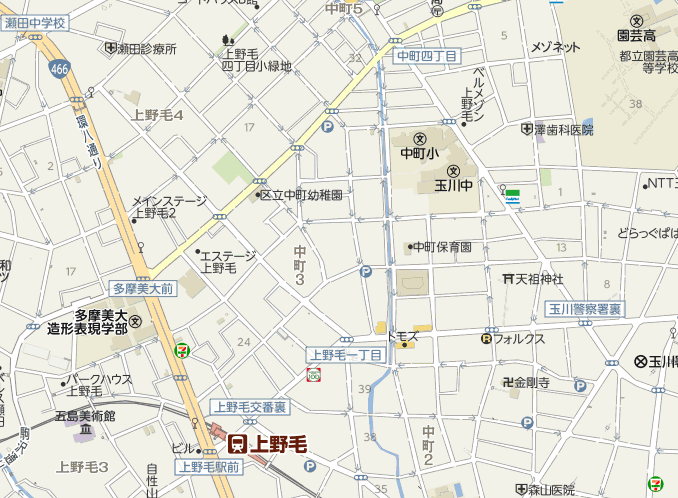 